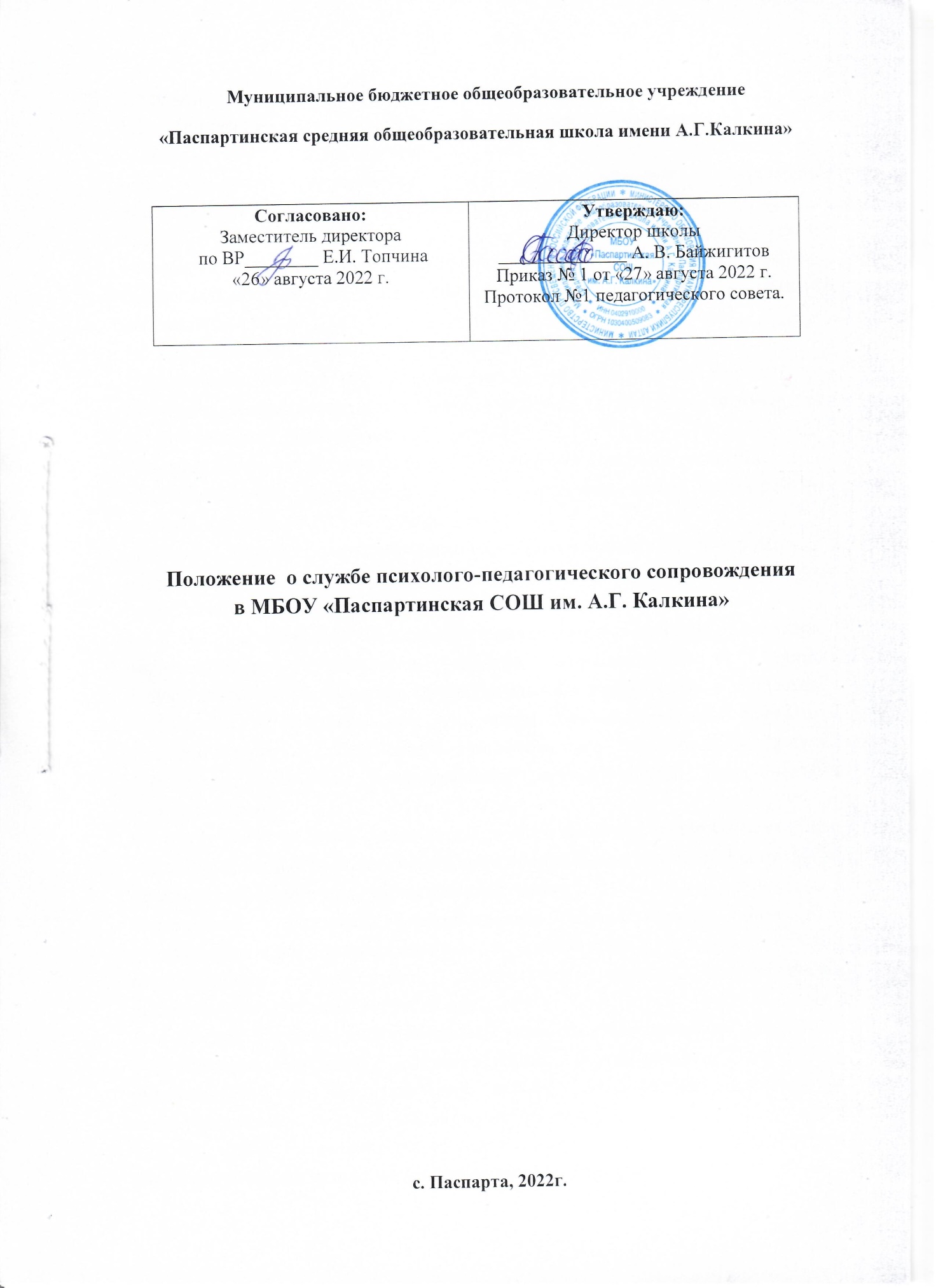 Положение  о службе психолого-педагогического сопровождения в МБОУ «Паспартинская СОШ им. А.Г. Калкина»c. Паспарта, 2022г.1. Общие положения1.1. Настоящее Положение о службе психолого-педагогического и социального сопровождения (далее Служба сопровождения) образовательного процесса в муниципальном бюджетном общеобразовательном учреждении «Паспартинская средняя общеобразовательная школа имени А.Г. Калкина» определяет основу деятельности психолого-педагогической и социальной службы сопровождения в образовательном учреждении (далее – Служба сопровождения).1.2. Деятельность Службы сопровождения позволяет:- реализовать особый вид помощи ребенку в обеспечении эффективного развития, социализации, сохранения и укрепления здоровья, защиты прав детей в условиях образовательного процесса;- оказывать содействие в разработке и реализации программ развитияобразовательного учреждения с учетом создания более благоприятных условий для развития и воспитания детей;- создавать комплексные профилактические и коррекционные программы,направленные на преодоление психолого-педагогических и социальных проблем обучающихся.1.3. Служба сопровождения создается и ликвидируется приказом директораобразовательного учреждения. Служба сопровождения не является структурным подразделением образовательного учреждения, а создается в его рамках и предназначена для осуществления процесса психолого-педагогического и социального сопровождения обучающихся данного учреждения. Служба сопровождения осуществляется профильными специалистами ОУ.В службу могут входить специалисты разного профиля: педагоги-психологи, учителя-логопеды, учителя-дефектологи, социальные педагоги, воспитатели группы продленного дня, члены администрации.Специалисты Службы сопровождения осуществляют совместную деятельность по сопровождению в соответствии с действующими нормативными документами, локальными актами, должностными инструкциями, где определены их функции.1.4. Состав Службы сопровождения утверждается приказом директора. Руководство Службой сопровождения осуществляет заместитель руководителя по воспитательной работе, назначаемый приказом и непосредственно подчиняющийся директору школы.1.5. В своей деятельности Служба сопровождения руководствуется законодательными актами в области защиты прав детей:1) Всемирная Декларация об обеспечении выживания, защиты и развития детей;2) Декларация ООН о правах инвалидов;5) Конвенция о борьбе с дискриминацией в области образования;6) Конвенция ООН о правах ребенка;7) Концепция психологической службы в системе образования РоссийскойФедерации на период до 2025 года (утв. Министерством образования и науки Российской Федерации 19.12.2017);8) Постановления и распоряжения Правительства РФ;9) Приказ Министерства образования и науки Российской Федерации от20.09.2013 № 1082 «Об утверждении положения о психолого-медико-педагогической комиссии»;10) Приказ Министерства труда и социальной защиты РФ от 24 июля 2015 г. N 514н «Об утверждении профессионального стандарта «Педагог-психолог (психолог в сфере образования)»; 11) Приказы и инструкции Министерства образования и науки РФ;12) Распоряжение Министерства Просвещения РФ от 09.09.2019 № Р-93 «Обутверждении примерного Положения о психолого-педагогическом консилиуме образовательной организации».13) Указы и распоряжения Президента РФ;14) Федеральный закон «Об основных гарантиях прав ребенка в РоссийскойФедерации» от 24.07.1998 N 124-ФЗ (последняя редакция);15) Федеральный Закон Российской Федерации от 26.12.2012 № 273-ФЗ «Обобразовании в Российской Федерации»;16) Настоящее Положение;17) Устав МБОУ «Паспартинская СОШ им. А.Г. Калкина».1.6. Основными принципами работы Службы сопровождения являются:-  приоритет интересов ребенка;-  непрерывный и комплексный подход в организации сопровождения;-  работа по методу междисциплинарной команды;-  рекомендательный характер оказания помощи и услуг.1.7. Под сопровождением понимается система профессиональной деятельности педагога-психолога, учителя-логопеда, социального педагога,  воспитателя группы продленного дня, направленная на создание психолого-педагогических и социально-педагогических и условий для успешного развития обучающихся.2. Цели и задачи Службы сопровождения2.1. Цель деятельности Службы сопровождения заключается в организациипсихолого-педагогического и социального сопровождения образовательного процесса путем реализации комплекса просветительских, диагностических и коррекционно-развивающих мероприятий, направленных на создание условий для успешного развития, обучения и социализации личности.2.2. Задачи Службы сопровождения:-   защита прав и интересов личности обучающихся, обеспечение безопасныхусловий их психологического, физического развития и обучения, поддержка и содействие в решении психолого-педагогических и социальных проблем;-   своевременное выявление конфликтных ситуаций в школе;-   изучение межличностных отношений обучающихся;- снижение рисков дезадаптации и негативной социализации детей и подростков;- квалифицированная комплексная диагностика возможностей и особенностей развития обучающихся с целью как можно более раннего выявления детей, требующих особого внимания специалистов для предупреждения возникновения проблем развития и обучения;-  содействие обучающемуся в решении актуальных задач развития, обучения, социализации: реализация программ преодоления трудностей в обучении, нарушений эмоционально-волевой сферы, проблем взаимоотношений со сверстниками, учителями, родителями; содействие выбору образовательного и профессионального маршрутов;-   участие специалистов Службы сопровождения в разработке основныхобщеобразовательных программ, адаптированных образовательных программ, специальных индивидуальных программ развития всех уровней, соответствующих возможностям и способностям обучающихся;-  развитие психолого-педагогической и социальной компетентности всехучастников образовательного процесса: обучающихся, педагогов, родителей (законных представителей);-  содействие укреплению взаимопонимания и взаимодействия между всемисубъектами образовательного процесса; содействие педагогическому коллективу в оптимизации социально-психологического климата образовательного учреждения;-  консультативно-просветительская и профилактическая работа средиобучающихся, педагогов, родителей (законных представителей).- реализация особого вида помощи ребенку в обеспечении эффективногоразвития, социализации, сохранения и укрепления здоровья, защиты прав детей в условиях образовательного процесса;- оказание содействия в разработке и реализации программ развитияобразовательного учреждения с учетом создания более благоприятных условий для развития и воспитания обучающихся;- создание комплексных профилактических и коррекционных программ,направленных на преодоление психолого-педагогических и медико-социальных проблем обучающихся.2.3. Субъект Службы сопровождения МБОУ «Паспартинская СОШ им. А.Г. Калкина» - обучающийся.3. Организация деятельности Службы сопровождения3.1. Состав Службы сопровождения определяется целями и задачамиобразовательного учреждения. Специалисты Службы организуют свою деятельность в соответствии с принципами, перечисленными в п. 1.6. данного Положения.3.2. В состав службы сопровождения входят:- Заместитель директора по ВР, курирующий данное направление;- Педагог-психолог;- Социальный педагог;- Учитель-логопед;- Воспитатель группы продленного дня.Специалисты, входящие в состав Службы сопровождения, выполняют работу в рамках основного рабочего времени.Психолого-педагогическое и социальное сопровождение обучающихсяосуществляется в соответствии с договором о сотрудничестве с родителями (законными представителями), оформленному в письменном виде в 2-х экземплярах для каждой из сторон Договора.3.3. Служба сопровождения работает по плану, согласованному с руководителем службы, утвержденному директором образовательного учреждения.Основными направлениями деятельности руководителя Службы сопровождения являются:- организация перспективного и текущего планирования деятельности Службы;- обеспечение выполнения требований нормативно-правовых актов ксодержанию и результатам комплексного сопровождения участников образовательного процесса.Руководитель Службы сопровождения выполняет следующие функции:- координирует работу специалистов Службы по выполнению годового плана деятельности, реализации коррекционно-развивающих программ;- организует и совершенствует методическое обеспечение процессасопровождения;- информирует специалистов Службы необходимой информацией по вопросам нормативно-правового обеспечения, повышения квалификации;- организует работу по созданию и обеспечению условий для оказаниякомплексной помощи участникам образовательного процесса;- осуществляет контроль за качеством и эффективностью оказываемойучастникам образовательного процесса психолого-педагогической и социальной помощи; - проводит проблемный анализ процесса сопровождения и результатовдеятельности специалистов Службы;- организует подготовку и проведение заседаний Службы сопровождения;- вносит предложения по улучшению и оздоровлению условий проведенияобразовательного процесса;- в конце учебного года представляет отчет о работе Службы сопровождения руководителю образовательного учреждения.3.4. Секретарь Службы сопровождения назначается руководителем Службысопровождения из числа специалистов Службы сопровождения и утверждается приказом директора.Секретарь Службы сопровождения:- оформляет протоколы заседаний Службы сопровождения.3.5. Специалисты Службы (педагог-психолог, учитель-логопед, учителя-дефектологи, социальные педагоги, воспитатели групп продленного дня):- проводят обследование обучающихся по своему профилю;- информируют других специалистов Службы сопровождения о результатахпроведенного обследования;- участвуют в разработке коррекционно-развивающих программ;- реализуют свою часть коррекционно-развивающей программы;- участвуют в заседаниях ППк (психолого-педагогического консилиума);- предоставляют результаты обследований обучающихся для ППк;- информируют педагогов и родителей (законных представителей) обиндивидуальных особенностях обучающихся, соблюдая этический кодекс;- несут персональную ответственность за адекватность используемыхдиагностических и коррекционных методов, обоснованность даваемых рекомендаций.3.7. Решение об объеме и характере сопровождении обучающегося и его семьи принимается совместно всеми специалистами службы на психолого-педагогическом консилиуме (ППк).3.8. Динамика работы по сопровождению обучающихся построена циклично.Сопровождение обучающихся специалистами Службы сопровождения начинается с постановки проблемы:1. Выявление актуальных проблем обучающегося (диагностика).2. Комплексная разработка путей поддержки и коррекции (разработкаиндивидуального маршрута сопровождения на ППк.3. Реализация индивидуального маршрута сопровождения.4. Оценка эффективности работы (диагностика).5. Выявление актуальных проблем обучающегося (диагностика).Плановая диагностика (мониторинг) специалистами Службы проводится два раза в год (сентябрь, май). Вновь поступившие обучающиеся диагностируются (в течение учебного года) по мере поступления в образовательное учреждение.Внеплановая диагностика проводится специалистами по запросу родителей (законных представителей), педагогов и др. Результаты диагностических обследований вносятся специалистами Службы сопровождения в карту обследования обучающегося.На основании диагностических данных специалистами Службы сопровождения составляется график коррекционно-развивающей работы, составляется список обучающихся, входящих в «группу риска», в группу особого наблюдения. Обучающиеся, внесенные в список в «группу риска», группы особого наблюдения, получают индивидуальную или групповую коррекционно-развивающую помощь специалистов по тому направлению сопровождения, по которому им рекомендованы занятия с определенным специалистом.Коррекционно-развивающая работа проводится специалистами Службысопровождения в соответствии с графиком работы, расписанием индивидуальной и  групповой работы, утвержденным руководителем Службы сопровождения и директором образовательного учреждения.Коррекционно-развивающие занятия проводятся с обучающимися на основании рекомендаций психолого-медико-педагогической комиссии (ПМПК), отраженных в заключении ТПМПК/ЦПМПК. Проведение индивидуальных коррекционно-развивающих занятий (их место при установлении режима работы образовательного учреждения) определяется образовательным учреждением самостоятельно, в соответствии с существующими нормативными документами и локальными актами образовательного учреждения.Структура, содержание и направления работы специалистов Службы сопровождения соответствуют должностным инструкциям специалистов образовательного учреждения.3.9. Образовательное учреждение создает необходимые материально-техническиеусловия для деятельности специалистов Службы сопровождения:- Педагога-психолога;- Социального педагога;- Учителя-логопеда;- Учителя-дефектолога;- Воспитателя группы продленного дня.3.10. Специализированная помощь участникам образовательного процесса, а также содействие в профессиональной деятельности специалистов Службы сопровождения образовательного учреждения оказывается учреждениями, предназначенными для углубленной специализированной помощи детям, имеющим проблемы в обучении, развитии и воспитании.Служба сопровождения работает в тесном контакте с учреждениями и организациями образования, здравоохранения, социальной защиты семьи и детства, органами опеки и попечительства, органами внутренних дел и прокуратуры, общественными организациями, оказывающими помощь образовательным учреждениям в воспитании и развитии обучающихся (воспитанников).4. Основные направления деятельности службы сопровождения4.1. Психолого-педагогическая диагностика - проведение исследований в целях определения индивидуальных особенностей и склонностей личности, ее потенциальных возможностей в процессе обучения и воспитания, а также выявление причин трудностей в обучении, развитии, социальной адаптации; выявление реальной и потенциальной групп риска обучающихся.4.2. Психокоррекционная работа – совместная деятельность педагога-психолога, учителя-дефектолога, учителя-логопеда, социального педагога по разработке коррекционноразвивающих программ обучения и воспитания; планирование и проведение индивидуальной и групповой коррекционно-развивающей работы. В необходимых случаях приглашаются медицинские специалисты.4.3. Психолого-педагогическое и медико-социальное просвещение участников образовательного процесса с целью создания необходимых условий для полноценного личностного развития и самоопределения обучающихся на каждом возрастном этапе, а также для своевременного предупреждения возможных нарушений в становлении личности и развитии интеллекта обучающихся.4.4. Психологическое, педагогическое и медицинское консультирование участников образовательного процесса по различным психолого-педагогическим, медицинским проблемам, личностного роста, взаимоотношений; помощь обучающимся и родителям (законным представителям) в преодолении трудной жизненной ситуации; консультирование других работников образовательного, органов опеки и попечительства, правоохранительных органов, учреждений социальной защиты, здравоохранения, Комиссии по делам несовершеннолетних и защите их прав и других учреждений учреждения системы профилактики по вопросам воспитания и обучения несовершеннолетних.4.5. Исследование социума образовательного учреждения с целью изучениявоспитательного потенциала участников образовательного процесса и организации взаимодействия.4.6. Педагогическая и психологическая профилактика возможных неблагополучий в детской среде в условиях образовательного процесса; предупреждение явлений дезадаптации обучающихся, фактов асоциального поведения; разработка рекомендаций педагогам и родителям по оказанию помощи в вопросах воспитания, обучения и развития обучающихся;пропаганда здорового образа жизни.4.7. Организационно-методическая деятельность Службы сопровождения включает:- анализ и обобщение результатов сопровождения, разработка рекомендаций по его совершенствованию;-участие в методических объединениях, семинарах-практикумах, конференциях по проблемам воспитания и социализации обучающихся;- участие в разработке и реализации программ оздоровления воспитанников с учетом состояния их здоровья;- оформление психолого-педагогических характеристик по официальнымзапросам;- организация и проведение семинаров, тренингов и консультаций для педагогов и родителей (законных представителей) по овладению инновационными методиками обучения и воспитания обучающихся;- формирование банка данных достижений отечественной и зарубежной науки и практики по психолого-педагогическому и социальному сопровождению.4.8. Выявление и поддержка обучающихся, нуждающихся в социальной защите, опеке и попечительстве с целью защиты законных прав и интересов несовершеннолетних, в т.ч. приоритетного права ребенка на жизнь и воспитание в семье.5. Ответственность специалистов Службы сопровождения5.1. В установленном законодательством РФ порядке специалисты Службысопровождения образовательного процесса несут ответственность за:- неисполнение или ненадлежащее исполнение без уважительных причин Устава и Правил внутреннего трудового распорядка образовательного учреждения, законных распоряжений руководителя Службы сопровождения и иных локальных нормативных актов, должностных обязанностей;- жизнь и здоровье детей во время занятий;- необоснованное вынесение заключения по обследованию обучающегося врамках своей компетенции, повлекшее за собой ухудшение физического или психического здоровья последнего;- соблюдение прав и свобод личности обучающегося;- конфиденциальность полученных при обследовании материалов;- выполнение требований законодательства по работе с персональнымиданными;- соблюдение трудовой дисциплины, охраны труда и противопожарнойбезопасности;- сохранность рабочего места, материальных ценностей;- ведение документации и ее сохранность, в соответствии с действующимитребованиями.5.2. За применение, в том числе однократное, методов воспитания, связанных с физическим или психическим насилием над личностью обучающихся, специалист Службы сопровождения может быть освобожден от занимаемой должности в соответствии с трудовым законодательством и Законом Российской Федерации «Об образовании».6. Участники Службы сопровождения имеют право:- самостоятельно формулировать конкретные задачи работы с обучающимися и взрослыми, выбирать формы и методы этой работы, решать   вопрос об очередности проведения различных видов работ, выделяя приоритетные направления;- на создание администрацией образовательного учреждения условий,необходимых для успешного выполнения профессиональных обязанностей;- знакомиться со всей имеющейся документацией, необходимой дляпрофессиональной деятельности;- обращаться с запросами в соответствующие учреждения, инстанции дляполучения необходимой информации по вопросам состояния здоровья детей, а также по вопросам их социального положения и прочих;В случае необходимости, обращаться с ходатайствами через Руководство школой в соответствующие организации по вопросам, связанным с оказанием помощи семье и ребенку.7. Ответственность родителей (законных представителей) обучающихся:Родители (законные представители) обучающихся при получении психолого-педагогической помощи имеют право:- на уважительное и гуманное отношение;- на отказ на любой стадии от оказания психолого-педагогической помощи;- на получение информации о возможности оказания психолого-педагогической помощи, за исключением случаев оказания психолого-педагогической помощи анонимно;- на иные права, предусмотренные законодательством.8. Документация Службы сопровождения8.1. Документы Службы сопровождения:- Приказ об утверждении настоящего Положения;- Приказ об утверждении состава специалистов Службы сопровожденияобразовательного процесса на учебный год, утвержденный руководителем образовательного учреждения;- Должностные инструкции специалистов Службы сопровождения;- Годовой план работы Службы сопровождения образовательного процесса;- Годовой отчет Службы сопровождения;- Журнал заявок в Службу сопровождения;- Протоколы заседаний ПП-консилиума;- Список обучающихся, нуждающихся в сопровождении образовательногопроцесса;- Индивидуальные карты обследования обучающихся;- Служебная документация специалистов.8.2. Все документы Службы сопровождения хранятся в образовательном учреждении в течение 5 лет.Документы и материалы работы Службы сопровождения хранятся у руководителя Службы. Руководитель Службы несет ответственность за неразглашение персональных данных, информации, содержащейся в материалах работы Службы сопровождения и информации для служебного пользования.8.3. Протоколы заседаний Службы сопровождения и школьного ПП-консилиума хранятся в составе отдельного дела у руководителя Службы сопровождения.8.4. Планы работы и отчеты о работе Службы сопровождения по итогам учебного года своевременно предоставляются директору школы и включаются в годовой план работы образовательного учреждения.